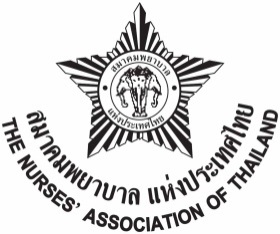 ใบปะหน้า (แบบฟอร์มที่ 1.)ชื่องานวิจัย…………………………………………………………………………………………………………………………………………………………………………………………………………………………………………………………………………………………………….รายชื่อของผู้วิจัย/คณะผู้วิจัยชื่อ ………………………..-สกุล …………………………………….ชื่อย่อการศึกษา………………………สถานที่ทำงาน……………………………………………………………………………ชื่อ …………………………สกุล………………………………………ชื่อย่อการศึกษา……………………..สถานที่ทำงาน…………………………………………………………………………..ชื่อ ………………………..-สกุล …………………………………….ชื่อย่อการศึกษา……………………สถานที่ทำงาน……………………………………………………………………………ชื่อ ………………………..-สกุล …………………………………….ชื่อย่อการศึกษา……………………สถานที่ทำงาน……………………………………………………………………………รายชื่อของผู้นำเสนอผลงานวิจัยชื่อ………………………สกุล……………………………………โทรศัพท์……………………………………………… Email: ………………………………………………….การนำเสนอผลงานวิจัยที่ต้องการ(…) การนำเสนอปากเปล่า(…) การนำเสนอโปสเตอร์งานวิจัยเรื่องนี้จัดอยู่ในหัวข้อ…………………………..หมวดย่อย………………………………………..